О внесении изменений в постановление администрации Цивильского района от 25.05.2015 №417 «Об утверждении Порядка применения к муниципальным служащим взысканий за несоблюдение ограничений и запретов, требований о предотвращении или об урегулировании конфликта интересов и неисполнение обязанностей, установленных в целях противодействия коррупции»В соответствии с Федеральным законом 06.10.2003 №131-ФЗ «Об общих принципах организации местного самоуправления в Российской Федерации», Федеральным законом от 03.08.2018 №307-ФЗ «О внесении изменений в отдельные законодательные акты Российской Федерации в целях совершенствования контроля за соблюдением законодательства Российской Федерации о противодействии коррупции», администрация Цивильского района ПОСТАНОВЛЯЕТ:Внести в Порядок применения к муниципальным служащим взысканий за несоблюдение ограничений и запретов, требований о предотвращении или об урегулировании конфликта интересов и неисполнение обязанностей, установленных в целях противодействия коррупции, утвержденный постановлением администрации Цивильского района от 25.05.2015 №417 (далее – Порядок) следующие изменения:Пункт 3 Порядка дополнить подпунктом «д)» в следующей редакции:«д) доклада подразделения кадровой службы администрации Цивильского района по профилактике коррупционных и иных правонарушений о совершении коррупционного правонарушения, в котором излагаются фактические обстоятельства его совершения, и письменного объяснения муниципального служащего только с его согласия и при условии признания им факта совершения коррупционного правонарушения (за исключением применения взыскания в виде увольнения в связи с утратой доверия);»; Контроль за исполнением настоящего постановления оставляю за собой.Настоящее постановление вступает в силу после его официального опубликования (обнародования).И.о.главы администрацииЦивильского района                                                                                  Б.Н.Марков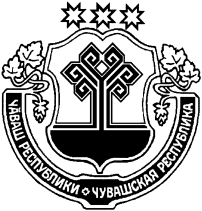 ЧӐВАШ  РЕСПУБЛИКИҪĔРПӰ РАЙОНĔЧУВАШСКАЯ РЕСПУБЛИКА ЦИВИЛЬСКИЙ РАЙОНҪĔРПӰ РАЙОН АДМИНИСТРАЦИЙĔЙЫШӐНУ2018 ç. октябрĕн  01-мӗшӗ 560 №Ҫӗрпÿ хули АДМИНИСТРАЦИЯЦИВИЛЬСКОГО РАЙОНАПОСТАНОВЛЕНИЕ01 октября  2018 года № 560      г. Цивильск